Произведено в России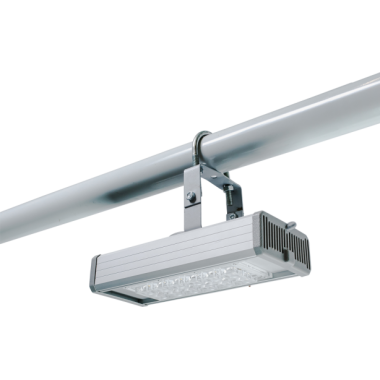 Системысветодиодного освещенияСерия "Модуль Прожектор"АРТ.: ViLED СС М4-У-Н-32-250.100.130-4-0-67Модуль Прожектор 30°, универсальный, 32 Вт, светодиодный светильникКод товара: 4672Основные характеристики светильникаЭлектротехнические характеристики:Светотехнические характеристики:Энергоэффективные прожекторы стали еще ярче и экономичнее. Благодаря инновационным разработкам компании, мощность светильников была снижена до 32 Вт. Прожекторы изготавливаются в модификациях 32, 64, 96, 128, 256, 480 и 896 Вт. Новые светильники оборудованы оптическим элементом, благодаря которому свет собирается и концентрируется в диапазоне 30 градусов. Новые возможности позволяют сократить потери света и увеличить концентрацию освещения поверхности.Схема крепления / подключения / габаритные размеры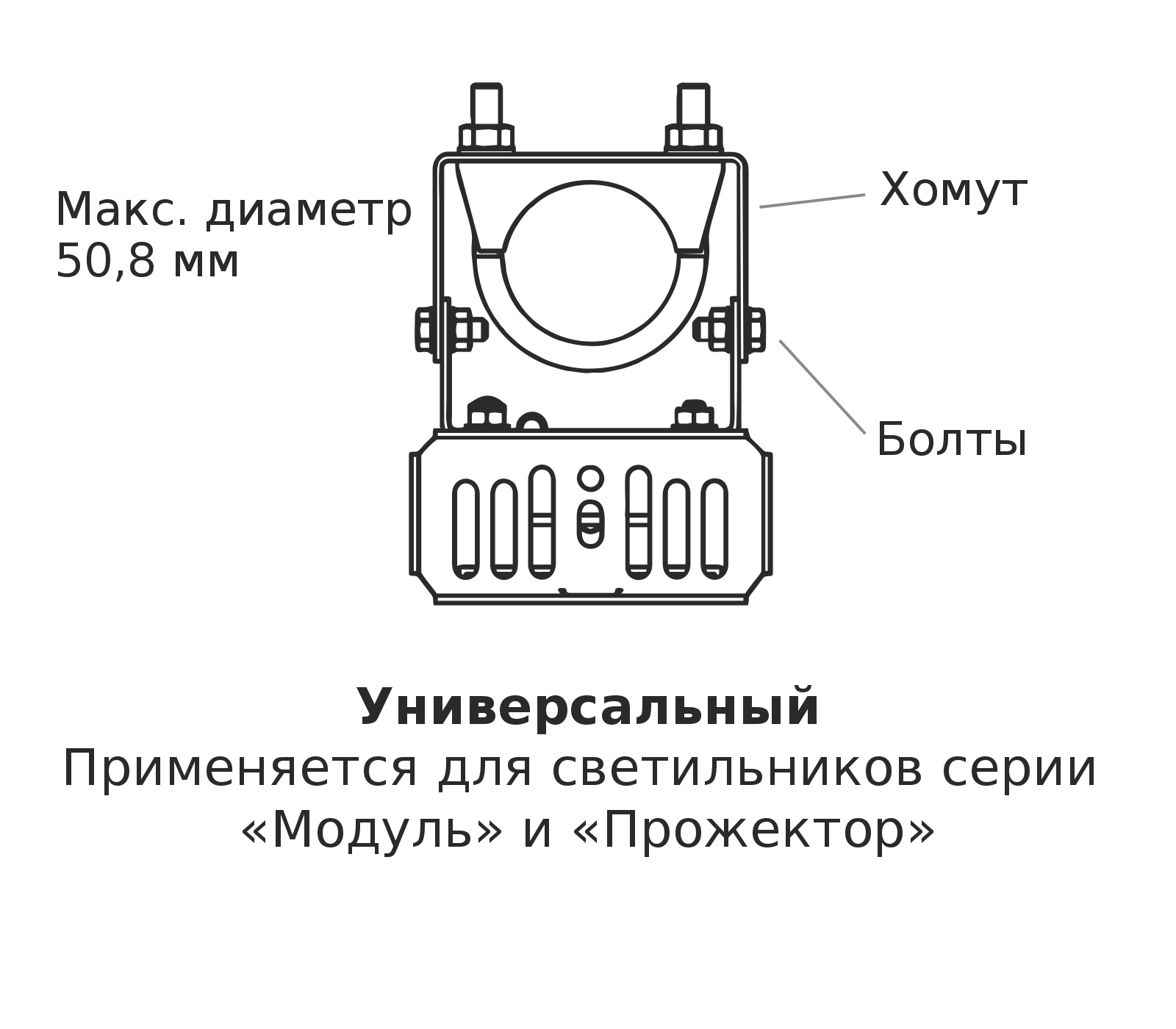 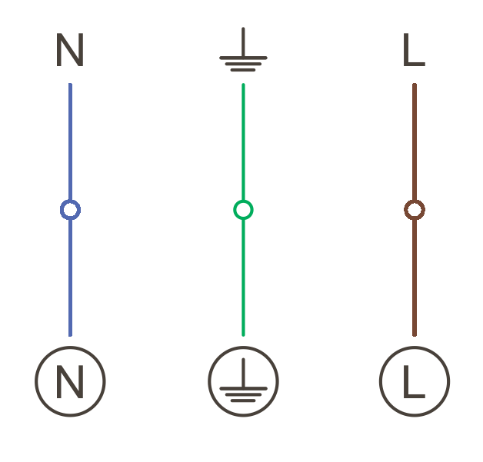 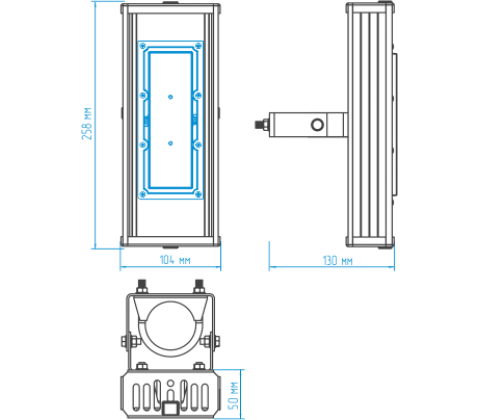 Степень защиты от внешних воздействий, IP67Класс защиты от поражения эл. токомIКлиматическое исполнениеУХЛ1Габаритные размеры светильника, мм250х100х130Масса светильника, НЕТТО, кг0,9Количество светильников в упаковке, шт.1Габаритные размеры упаковки, мм340х115х70Масса БРУТТО, кг1Материал корпусаАнодированный алюминийТип крепленияУниверсальныйНапряжение питания, В170-264Диапазон рабочих частот, Гц50 / 60Потребляемая мощность, Вт32Коэффициент мощности светильника, cos φ≥ 0,95Температура эксплуатации, °C+50 / -60Световой поток светильника (номинальный), лм3680 ÷ 4000Цветовая температура, К4000Индекс цветопередачи, Ra≥ 80Кривая силы светаК (концентрированная)Коэффициент пульсации, %< 5Ресурс светодиодов, час.100 000Количество светодиодов, шт.36